POP  + Supervisiereflectie LET OP: JE KUNT PAS MET DIT DOCUMENT WERKEN NADAT JE DE HANDLEIDING STARTEN MET HET POP HEBT DOORLOPEN!SupervisieNa elke supervisieperiode van tien tot twintig supervisiesessies heb je met je supervisor een gesprek waarin jullie je leerproces evalueren. Jullie nemen daarin de leerdoelen van de afgelopen periode door en stellen vast aan welke specifieke leerdoelen je de aankomende periode wilt werken. Die neem je uiteraard weer op in je POP. Aan de hand van dit gesprek vul je het supervisie- (of intervisie-) reflectieformulier in van de betreffende periode in dit document.  Na het invullen van de reflectie pas je jouw POP aan voor de aankomende periode. Dit POP + Reflectie document upload je in het supervisie-evaluatieformulier in je portfolio in PE-online. De registratiecommissie kan dit formulier inzien (zie artikel 2.1.4 van het registratiereglement voor cognitief gedragstherapeuten VGCt® en supervisoren VGCt®, hierna registratiereglement).  In de supervisiereflectie beschrijf je hoe je ontwikkeling als cognitief gedragstherapeut in opleiding is verlopen. Een beschrijving van therapeut- en supervisantgedrag staat centraal. Het gaat dus niet zo zeer om een beschrijving van cliëntgedrag.  Let op: de evaluatie van je supervisiesessies staat los van de evaluatie van de begeleide intervisie. Het kan zijn dat je supervisie en begeleide intervisie parallel aan elkaar volgt. Hoewel het verloop van je leerdoelen in dat geval misschien wat dynamischer zal zijn, probeer toch om je in de evaluatie alleen te richten op de leerdoelen die te maken hebben met de supervisie. 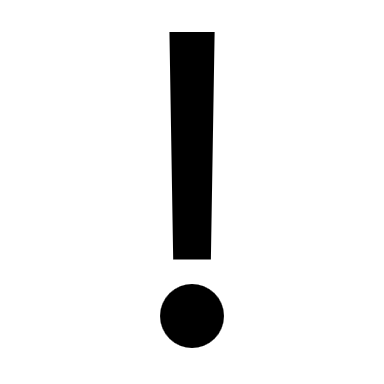 Je kunt maximaal zeven supervisieperiodes hebben, omdat een supervisieperiode uit minimaal tien en maximaal 20 supervisiesessie bestaat. Begeleide intervisiePOP supervisiereflectie periode 1Je doelen van afgelopen periode staan als het goed is in de handleiding voor het starten met het POP. Stel nu het POP bij voor periode, waarin je ofwel doelen uit je oude POP laat staan, ofwel nieuwe doelen formuleert (of een combinatie van oude en nieuwe doelen).supervisiereflectie periode 2Stel nu het POP bij voor periode 3, waarin je ofwel doelen uit je oude POP laat staan, ofwel nieuwe doelen formuleert (of een combinatie van oude en nieuwe doelen).Supervisiereflectie periode 3Stel nu het POP bij voor periode 4, waarin je ofwel doelen uit je oude POP laat staan, ofwel nieuwe doelen formuleert (of een combinatie van oude en nieuwe doelen).Supervisiereflectie periode 4Stel nu het POP bij voor periode 5, waarin je ofwel doelen uit je oude POP laat staan, ofwel nieuwe doelen formuleert (of een combinatie van oude en nieuwe doelen).Supervisiereflectie periode 5Stel nu het POP bij voor periode 6, waarin je ofwel doelen uit je oude POP laat staan, ofwel nieuwe doelen formuleert (of een combinatie van oude en nieuwe doelen).Supervisiereflectie periode 6Stel nu het POP bij voor periode 7, waarin je ofwel doelen uit je oude POP laat staan, ofwel nieuwe doelen formuleert (of een combinatie van oude en nieuwe doelen).Supervisiereflectie periode 7Doelen  Stappen Planning (indien nodig)1 23..1. Leerdoelen  Voorafgaand aan je supervisieperiode heb je leerdoelen gemaakt. Aan welke leerdoelen heb je in deze periode gewerkt? 2. Korte casusbeschrijving  Beschrijf kort welke casussen je hebt ingebracht in deze supervisieperiode. Beschrijf de probleemstelling, indicatiestelling en doelstelling van de cliënt en besteed aandacht aan je werkwijze en de aard van het contact. Houd rekening met de richtlijnen rondom privacy uit de Beroepscode voor Psychotherapeuten. Voorbeeld: Cliënt B: 24-jarige man die door de psychiater werd verwezen met de vraag of er een programma bestaat voor het uitsluiten van de medicatie van cliënt. In deze eerste therapiezittingen met name veel aandacht besteed aan het opzetten van een aantal korte vragenlijstjes die door cliënt dagelijks kunnen worden ingevuld (vragen met betrekking tot medicatiegebruik, activiteiten en mate van angst zoals door cliënt wordt ervaren), het maken van een topografische- en functie-analyse. 3. Evaluatie supervisieproces  Samen met je supervisor heb je een leerproces doorgemaakt. In dit onderdeel sta je stil bij het supervisieproces. Sta stil bij de volgende punten: hoe heeft de evaluatie van leerdoelen plaatsgevonden? wat is jouw feedback als supervisant op het gedrag van je supervisor (in de rol van leraar, instructeur, model, etc.)? welke feedback heeft jouw supervisor jou gegeven op veranderingsmogelijkheden van je therapeutgedrag, gerelateerd aan effecten op cliëntgedrag? 4. Evaluatie leerdoelen  Beschrijf, aan de hand van je leerdoelen en eventueel je ingebrachte casussen, de verandering die je bij jezelf opmerkt in je opleidingsroute naar zelfstandig werkend cognitief gedragstherapeut. Heb hierbij aandacht voor de volgende dingen: mogelijkheden: welk functioneel therapeutgedrag is aanwezig? wat zijn nog aandachtspunten in je gedragsrepertoire van de cognitief gedragstherapeut in opleiding, bij voorkeur geformuleerd als leerpunten?  zijn er persoonlijke (dis)functies die jou in de weg zitten bij het uitvoeren van het cognitief gedragstherapeutisch proces? zijn er aandachtspunten op het gebied van theorievorming, zoals leertheoretische principes, het opstellen van analyses of het op juiste wijze uitvoeren van technieken?  zijn er aandachtspunten op het gebied van interactie tussen jou en je cliënten? Hoe verliep de interactie? Je evaluatie is bedoeld als een zelfbeoordeling over de sterke punten en ontwikkelpunten. Het is belangrijk dat je beoogde maar nog niet gerealiseerde veranderingen omschrijft.  Beschrijf ook in welke mate je de leerdoelen waaraan je gewerkt hebt behaald hebt. 5. Herziening leerdoelen  Pas hierna je POP aan naar aanleiding van je reflectie en je doorgemaakte supervisieperiode. Beargumenteer op welke wijze je je POP wilt herzien. Als je nieuwe doelen wilt formuleren of bestaande doelen wilt herzien kun eventueel de handleiding gebruiken ter ondersteuning.  Welke nieuwe doelen wil je formuleren? En hoe maak je deze meetbaar? Het kan ook behulpzaam zijn om terug te kijken naar je reflecties in de handleiding.Beargumenteer waarom je voor deze herziening hebt gekozen, waarbij je aandacht besteedt aan de vraag- en discussiepunten tijdens de supervisie, keuzemomenten en eventueel overgebleven twijfels.  1. Leerdoelen  Voorafgaand aan je supervisieperiode heb je leerdoelen gemaakt. Aan welke leerdoelen heb je in deze periode gewerkt? 2. Korte casusbeschrijving  Beschrijf kort welke casussen je hebt ingebracht in deze supervisieperiode. Beschrijf de probleemstelling, indicatiestelling en doelstelling van de cliënt en besteed aandacht aan je werkwijze en de aard van het contact. Houd rekening met de richtlijnen rondom privacy uit de Beroepscode voor Psychotherapeuten. Voorbeeld: Cliënt B: 24-jarige man die door de psychiater werd verwezen met de vraag of er een programma bestaat voor het uitsluiten van de medicatie van cliënt. In deze eerste therapiezittingen met name veel aandacht besteed aan het opzetten van een aantal korte vragenlijstjes die door cliënt dagelijks kunnen worden ingevuld (vragen met betrekking tot medicatiegebruik, activiteiten en mate van angst zoals door cliënt wordt ervaren), het maken van een topografische- en functie-analyse. 3. Evaluatie supervisieproces  Samen met je supervisor heb je een leerproces doorgemaakt. In dit onderdeel sta je stil bij het supervisieproces. Sta stil bij de volgende punten: hoe heeft de evaluatie van leerdoelen plaatsgevonden? wat is jouw feedback als supervisant op het gedrag van je supervisor (in de rol van leraar, instructeur, model, etc.)? welke feedback heeft jouw supervisor jou gegeven op veranderingsmogelijkheden van je therapeutgedrag, gerelateerd aan effecten op cliëntgedrag? 4. Evaluatie leerdoelen  Beschrijf, aan de hand van je leerdoelen en eventueel je ingebrachte casussen, de verandering die je bij jezelf opmerkt in je opleidingsroute naar zelfstandig werkend cognitief gedragstherapeut. Heb hierbij aandacht voor de volgende dingen: mogelijkheden: welk functioneel therapeutgedrag is aanwezig? wat zijn nog aandachtspunten in je gedragsrepertoire van de cognitief gedragstherapeut in opleiding, bij voorkeur geformuleerd als leerpunten?  zijn er persoonlijke (dis)functies die jou in de weg zitten bij het uitvoeren van het cognitief gedragstherapeutisch proces? zijn er aandachtspunten op het gebied van theorievorming, zoals leertheoretische principes, het opstellen van analyses of het op juiste wijze uitvoeren van technieken?  zijn er aandachtspunten op het gebied van interactie tussen jou en je cliënten? Hoe verliep de interactie? Je evaluatie is bedoeld als een zelfbeoordeling over de sterke punten en ontwikkelpunten. Het is belangrijk dat je beoogde maar nog niet gerealiseerde veranderingen omschrijft.  Beschrijf ook in welke mate je de leerdoelen waaraan je gewerkt hebt behaald hebt. 5. Herziening leerdoelen  Pas hierna je POP aan naar aanleiding van je reflectie en je doorgemaakte supervisieperiode. Beargumenteer op welke wijze je je POP wilt herzien. Als je nieuwe doelen wilt formuleren of bestaande doelen wilt herzien kun eventueel de handleiding gebruiken ter ondersteuning.  Welke nieuwe doelen wil je formuleren? En hoe maak je deze meetbaar? Het kan ook behulpzaam zijn om terug te kijken naar je reflecties in de handleiding.Beargumenteer waarom je voor deze herziening hebt gekozen, waarbij je aandacht besteedt aan de vraag- en discussiepunten tijdens de supervisie, keuzemomenten en eventueel overgebleven twijfels.  1. Leerdoelen  Voorafgaand aan je supervisieperiode heb je leerdoelen gemaakt. Aan welke leerdoelen heb je in deze periode gewerkt? 2. Korte casusbeschrijving  Beschrijf kort welke casussen je hebt ingebracht in deze supervisieperiode. Beschrijf de probleemstelling, indicatiestelling en doelstelling van de cliënt en besteed aandacht aan je werkwijze en de aard van het contact. Houd rekening met de richtlijnen rondom privacy uit de Beroepscode voor Psychotherapeuten. Voorbeeld: Cliënt B: 24-jarige man die door de psychiater werd verwezen met de vraag of er een programma bestaat voor het uitsluiten van de medicatie van cliënt. In deze eerste therapiezittingen met name veel aandacht besteed aan het opzetten van een aantal korte vragenlijstjes die door cliënt dagelijks kunnen worden ingevuld (vragen met betrekking tot medicatiegebruik, activiteiten en mate van angst zoals door cliënt wordt ervaren), het maken van een topografische- en functie-analyse. 3. Evaluatie supervisieproces  Samen met je supervisor heb je een leerproces doorgemaakt. In dit onderdeel sta je stil bij het supervisieproces. Sta stil bij de volgende punten: hoe heeft de evaluatie van leerdoelen plaatsgevonden? wat is jouw feedback als supervisant op het gedrag van je supervisor (in de rol van leraar, instructeur, model, etc.)? welke feedback heeft jouw supervisor jou gegeven op veranderingsmogelijkheden van je therapeutgedrag, gerelateerd aan effecten op cliëntgedrag? 4. Evaluatie leerdoelen  Beschrijf, aan de hand van je leerdoelen en eventueel je ingebrachte casussen, de verandering die je bij jezelf opmerkt in je opleidingsroute naar zelfstandig werkend cognitief gedragstherapeut. Heb hierbij aandacht voor de volgende dingen: mogelijkheden: welk functioneel therapeutgedrag is aanwezig? wat zijn nog aandachtspunten in je gedragsrepertoire van de cognitief gedragstherapeut in opleiding, bij voorkeur geformuleerd als leerpunten?  zijn er persoonlijke (dis)functies die jou in de weg zitten bij het uitvoeren van het cognitief gedragstherapeutisch proces? zijn er aandachtspunten op het gebied van theorievorming, zoals leertheoretische principes, het opstellen van analyses of het op juiste wijze uitvoeren van technieken?  zijn er aandachtspunten op het gebied van interactie tussen jou en je cliënten? Hoe verliep de interactie? Je evaluatie is bedoeld als een zelfbeoordeling over de sterke punten en ontwikkelpunten. Het is belangrijk dat je beoogde maar nog niet gerealiseerde veranderingen omschrijft.  Beschrijf ook in welke mate je de leerdoelen waaraan je gewerkt hebt behaald hebt. 5. Herziening leerdoelen  Pas hierna je POP aan naar aanleiding van je reflectie en je doorgemaakte supervisieperiode. Beargumenteer op welke wijze je je POP wilt herzien. Als je nieuwe doelen wilt formuleren of bestaande doelen wilt herzien kun eventueel de handleiding gebruiken ter ondersteuning.  Welke nieuwe doelen wil je formuleren? En hoe maak je deze meetbaar? Het kan ook behulpzaam zijn om terug te kijken naar je reflecties in de handleiding.Beargumenteer waarom je voor deze herziening hebt gekozen, waarbij je aandacht besteedt aan de vraag- en discussiepunten tijdens de supervisie, keuzemomenten en eventueel overgebleven twijfels.  1. Leerdoelen  Voorafgaand aan je supervisieperiode heb je leerdoelen gemaakt. Aan welke leerdoelen heb je in deze periode gewerkt? 2. Korte casusbeschrijving  Beschrijf kort welke casussen je hebt ingebracht in deze supervisieperiode. Beschrijf de probleemstelling, indicatiestelling en doelstelling van de cliënt en besteed aandacht aan je werkwijze en de aard van het contact. Houd rekening met de richtlijnen rondom privacy uit de Beroepscode voor Psychotherapeuten. Voorbeeld: Cliënt B: 24-jarige man die door de psychiater werd verwezen met de vraag of er een programma bestaat voor het uitsluiten van de medicatie van cliënt. In deze eerste therapiezittingen met name veel aandacht besteed aan het opzetten van een aantal korte vragenlijstjes die door cliënt dagelijks kunnen worden ingevuld (vragen met betrekking tot medicatiegebruik, activiteiten en mate van angst zoals door cliënt wordt ervaren), het maken van een topografische- en functie-analyse. 3. Evaluatie supervisieproces  Samen met je supervisor heb je een leerproces doorgemaakt. In dit onderdeel sta je stil bij het supervisieproces. Sta stil bij de volgende punten: hoe heeft de evaluatie van leerdoelen plaatsgevonden? wat is jouw feedback als supervisant op het gedrag van je supervisor (in de rol van leraar, instructeur, model, etc.)? welke feedback heeft jouw supervisor jou gegeven op veranderingsmogelijkheden van je therapeutgedrag, gerelateerd aan effecten op cliëntgedrag? 4. Evaluatie leerdoelen  Beschrijf, aan de hand van je leerdoelen en eventueel je ingebrachte casussen, de verandering die je bij jezelf opmerkt in je opleidingsroute naar zelfstandig werkend cognitief gedragstherapeut. Heb hierbij aandacht voor de volgende dingen: mogelijkheden: welk functioneel therapeutgedrag is aanwezig? wat zijn nog aandachtspunten in je gedragsrepertoire van de cognitief gedragstherapeut in opleiding, bij voorkeur geformuleerd als leerpunten?  zijn er persoonlijke (dis)functies die jou in de weg zitten bij het uitvoeren van het cognitief gedragstherapeutisch proces? zijn er aandachtspunten op het gebied van theorievorming, zoals leertheoretische principes, het opstellen van analyses of het op juiste wijze uitvoeren van technieken?  zijn er aandachtspunten op het gebied van interactie tussen jou en je cliënten? Hoe verliep de interactie? Je evaluatie is bedoeld als een zelfbeoordeling over de sterke punten en ontwikkelpunten. Het is belangrijk dat je beoogde maar nog niet gerealiseerde veranderingen omschrijft.  Beschrijf ook in welke mate je de leerdoelen waaraan je gewerkt hebt behaald hebt. 5. Herziening leerdoelen  Pas hierna je POP aan naar aanleiding van je reflectie en je doorgemaakte supervisieperiode. Beargumenteer op welke wijze je je POP wilt herzien. Als je nieuwe doelen wilt formuleren of bestaande doelen wilt herzien kun eventueel de handleiding gebruiken ter ondersteuning.  Welke nieuwe doelen wil je formuleren? En hoe maak je deze meetbaar? Het kan ook behulpzaam zijn om terug te kijken naar je reflecties in de handleiding.Beargumenteer waarom je voor deze herziening hebt gekozen, waarbij je aandacht besteedt aan de vraag- en discussiepunten tijdens de supervisie, keuzemomenten en eventueel overgebleven twijfels.  1. Leerdoelen  Voorafgaand aan je supervisieperiode heb je leerdoelen gemaakt. Aan welke leerdoelen heb je in deze periode gewerkt? 2. Korte casusbeschrijving  Beschrijf kort welke casussen je hebt ingebracht in deze supervisieperiode. Beschrijf de probleemstelling, indicatiestelling en doelstelling van de cliënt en besteed aandacht aan je werkwijze en de aard van het contact. Houd rekening met de richtlijnen rondom privacy uit de Beroepscode voor Psychotherapeuten. Voorbeeld: Cliënt B: 24-jarige man die door de psychiater werd verwezen met de vraag of er een programma bestaat voor het uitsluiten van de medicatie van cliënt. In deze eerste therapiezittingen met name veel aandacht besteed aan het opzetten van een aantal korte vragenlijstjes die door cliënt dagelijks kunnen worden ingevuld (vragen met betrekking tot medicatiegebruik, activiteiten en mate van angst zoals door cliënt wordt ervaren), het maken van een topografische- en functie-analyse. 3. Evaluatie supervisieproces  Samen met je supervisor heb je een leerproces doorgemaakt. In dit onderdeel sta je stil bij het supervisieproces. Sta stil bij de volgende punten: hoe heeft de evaluatie van leerdoelen plaatsgevonden? wat is jouw feedback als supervisant op het gedrag van je supervisor (in de rol van leraar, instructeur, model, etc.)? welke feedback heeft jouw supervisor jou gegeven op veranderingsmogelijkheden van je therapeutgedrag, gerelateerd aan effecten op cliëntgedrag? 4. Evaluatie leerdoelen  Beschrijf, aan de hand van je leerdoelen en eventueel je ingebrachte casussen, de verandering die je bij jezelf opmerkt in je opleidingsroute naar zelfstandig werkend cognitief gedragstherapeut. Heb hierbij aandacht voor de volgende dingen: mogelijkheden: welk functioneel therapeutgedrag is aanwezig? wat zijn nog aandachtspunten in je gedragsrepertoire van de cognitief gedragstherapeut in opleiding, bij voorkeur geformuleerd als leerpunten?  zijn er persoonlijke (dis)functies die jou in de weg zitten bij het uitvoeren van het cognitief gedragstherapeutisch proces? zijn er aandachtspunten op het gebied van theorievorming, zoals leertheoretische principes, het opstellen van analyses of het op juiste wijze uitvoeren van technieken?  zijn er aandachtspunten op het gebied van interactie tussen jou en je cliënten? Hoe verliep de interactie? Je evaluatie is bedoeld als een zelfbeoordeling over de sterke punten en ontwikkelpunten. Het is belangrijk dat je beoogde maar nog niet gerealiseerde veranderingen omschrijft.  Beschrijf ook in welke mate je de leerdoelen waaraan je gewerkt hebt behaald hebt. 5. Herziening leerdoelen  Pas hierna je POP aan naar aanleiding van je reflectie en je doorgemaakte supervisieperiode. Beargumenteer op welke wijze je je POP wilt herzien. Als je nieuwe doelen wilt formuleren of bestaande doelen wilt herzien kun eventueel de handleiding gebruiken ter ondersteuning.  Welke nieuwe doelen wil je formuleren? En hoe maak je deze meetbaar? Het kan ook behulpzaam zijn om terug te kijken naar je reflecties in de handleiding.Beargumenteer waarom je voor deze herziening hebt gekozen, waarbij je aandacht besteedt aan de vraag- en discussiepunten tijdens de supervisie, keuzemomenten en eventueel overgebleven twijfels.  1. Leerdoelen  Voorafgaand aan je supervisieperiode heb je leerdoelen gemaakt. Aan welke leerdoelen heb je in deze periode gewerkt? 2. Korte casusbeschrijving  Beschrijf kort welke casussen je hebt ingebracht in deze supervisieperiode. Beschrijf de probleemstelling, indicatiestelling en doelstelling van de cliënt en besteed aandacht aan je werkwijze en de aard van het contact. Houd rekening met de richtlijnen rondom privacy uit de Beroepscode voor Psychotherapeuten. Voorbeeld: Cliënt B: 24-jarige man die door de psychiater werd verwezen met de vraag of er een programma bestaat voor het uitsluiten van de medicatie van cliënt. In deze eerste therapiezittingen met name veel aandacht besteed aan het opzetten van een aantal korte vragenlijstjes die door cliënt dagelijks kunnen worden ingevuld (vragen met betrekking tot medicatiegebruik, activiteiten en mate van angst zoals door cliënt wordt ervaren), het maken van een topografische- en functie-analyse. 3. Evaluatie supervisieproces  Samen met je supervisor heb je een leerproces doorgemaakt. In dit onderdeel sta je stil bij het supervisieproces. Sta stil bij de volgende punten: hoe heeft de evaluatie van leerdoelen plaatsgevonden? wat is jouw feedback als supervisant op het gedrag van je supervisor (in de rol van leraar, instructeur, model, etc.)? welke feedback heeft jouw supervisor jou gegeven op veranderingsmogelijkheden van je therapeutgedrag, gerelateerd aan effecten op cliëntgedrag? 4. Evaluatie leerdoelen  Beschrijf, aan de hand van je leerdoelen en eventueel je ingebrachte casussen, de verandering die je bij jezelf opmerkt in je opleidingsroute naar zelfstandig werkend cognitief gedragstherapeut. Heb hierbij aandacht voor de volgende dingen: mogelijkheden: welk functioneel therapeutgedrag is aanwezig? wat zijn nog aandachtspunten in je gedragsrepertoire van de cognitief gedragstherapeut in opleiding, bij voorkeur geformuleerd als leerpunten?  zijn er persoonlijke (dis)functies die jou in de weg zitten bij het uitvoeren van het cognitief gedragstherapeutisch proces? zijn er aandachtspunten op het gebied van theorievorming, zoals leertheoretische principes, het opstellen van analyses of het op juiste wijze uitvoeren van technieken?  zijn er aandachtspunten op het gebied van interactie tussen jou en je cliënten? Hoe verliep de interactie? Je evaluatie is bedoeld als een zelfbeoordeling over de sterke punten en ontwikkelpunten. Het is belangrijk dat je beoogde maar nog niet gerealiseerde veranderingen omschrijft.  Beschrijf ook in welke mate je de leerdoelen waaraan je gewerkt hebt behaald hebt. 5. Herziening leerdoelen  Pas hierna je POP aan naar aanleiding van je reflectie en je doorgemaakte supervisieperiode. Beargumenteer op welke wijze je je POP wilt herzien. Als je nieuwe doelen wilt formuleren of bestaande doelen wilt herzien kun eventueel de handleiding gebruiken ter ondersteuning.  Welke nieuwe doelen wil je formuleren? En hoe maak je deze meetbaar? Het kan ook behulpzaam zijn om terug te kijken naar je reflecties in de handleiding.Beargumenteer waarom je voor deze herziening hebt gekozen, waarbij je aandacht besteedt aan de vraag- en discussiepunten tijdens de supervisie, keuzemomenten en eventueel overgebleven twijfels.  1. Leerdoelen  Voorafgaand aan je supervisieperiode heb je leerdoelen gemaakt. Aan welke leerdoelen heb je in deze periode gewerkt? 2. Korte casusbeschrijving  Beschrijf kort welke casussen je hebt ingebracht in deze supervisieperiode. Beschrijf de probleemstelling, indicatiestelling en doelstelling van de cliënt en besteed aandacht aan je werkwijze en de aard van het contact. Houd rekening met de richtlijnen rondom privacy uit de Beroepscode voor Psychotherapeuten. Voorbeeld: Cliënt B: 24-jarige man die door de psychiater werd verwezen met de vraag of er een programma bestaat voor het uitsluiten van de medicatie van cliënt. In deze eerste therapiezittingen met name veel aandacht besteed aan het opzetten van een aantal korte vragenlijstjes die door cliënt dagelijks kunnen worden ingevuld (vragen met betrekking tot medicatiegebruik, activiteiten en mate van angst zoals door cliënt wordt ervaren), het maken van een topografische- en functie-analyse. 3. Evaluatie supervisieproces  Samen met je supervisor heb je een leerproces doorgemaakt. In dit onderdeel sta je stil bij het supervisieproces. Sta stil bij de volgende punten: hoe heeft de evaluatie van leerdoelen plaatsgevonden? wat is jouw feedback als supervisant op het gedrag van je supervisor (in de rol van leraar, instructeur, model, etc.)? welke feedback heeft jouw supervisor jou gegeven op veranderingsmogelijkheden van je therapeutgedrag, gerelateerd aan effecten op cliëntgedrag? 4. Evaluatie leerdoelen  Beschrijf, aan de hand van je leerdoelen en eventueel je ingebrachte casussen, de verandering die je bij jezelf opmerkt in je opleidingsroute naar zelfstandig werkend cognitief gedragstherapeut. Heb hierbij aandacht voor de volgende dingen: mogelijkheden: welk functioneel therapeutgedrag is aanwezig? wat zijn nog aandachtspunten in je gedragsrepertoire van de cognitief gedragstherapeut in opleiding, bij voorkeur geformuleerd als leerpunten?  zijn er persoonlijke (dis)functies die jou in de weg zitten bij het uitvoeren van het cognitief gedragstherapeutisch proces? zijn er aandachtspunten op het gebied van theorievorming, zoals leertheoretische principes, het opstellen van analyses of het op juiste wijze uitvoeren van technieken?  zijn er aandachtspunten op het gebied van interactie tussen jou en je cliënten? Hoe verliep de interactie? Je evaluatie is bedoeld als een zelfbeoordeling over de sterke punten en ontwikkelpunten. Het is belangrijk dat je beoogde maar nog niet gerealiseerde veranderingen omschrijft.  Beschrijf ook in welke mate je de leerdoelen waaraan je gewerkt hebt behaald hebt. 5. Herziening leerdoelen  Pas hierna je POP aan naar aanleiding van je reflectie en je doorgemaakte supervisieperiode. Beargumenteer op welke wijze je je POP wilt herzien. Als je nieuwe doelen wilt formuleren of bestaande doelen wilt herzien kun eventueel de handleiding gebruiken ter ondersteuning.  Welke nieuwe doelen wil je formuleren? En hoe maak je deze meetbaar? Het kan ook behulpzaam zijn om terug te kijken naar je reflecties in de handleiding.Beargumenteer waarom je voor deze herziening hebt gekozen, waarbij je aandacht besteedt aan de vraag- en discussiepunten tijdens de supervisie, keuzemomenten en eventueel overgebleven twijfels.  